Представители трудового коллектива и члены их семей,  приняли активное участие в акции «Бессмертный полк», а так же  в районном шествии к памятнику погибшим воинам, посвященного 73-й годовщине  советского народа в Великой Отечественной войне с возложением цветов и венков.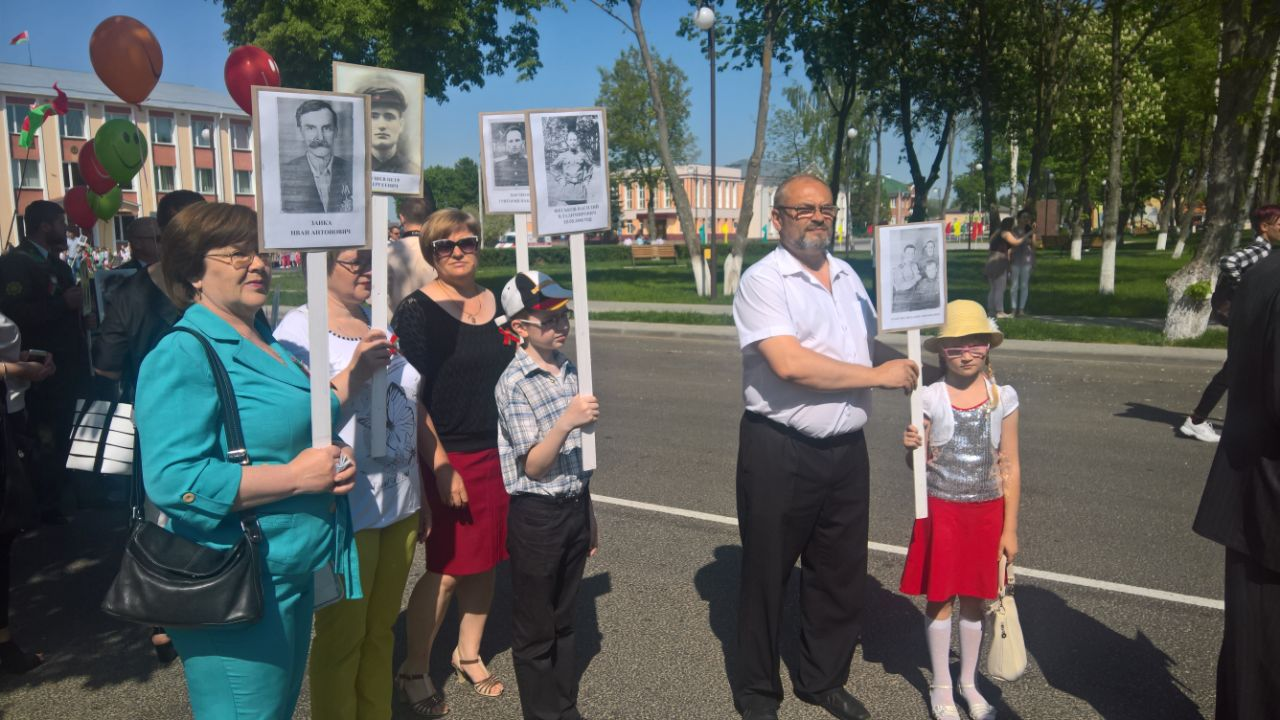 